2nd Grade Non-Fiction Book ReportName: __________________________________ Date: _____________________Title: _______________________________________________________________Author: __________________________ Illustrator: _________________________Answer the following questions in complete sentences.What topic is covered in the book?_______________________________________________________________What did you learn from the book? (2 sentences)____________________________________________________________________________________________________________________________________________________________________________________________________________________________________________________________What new words did you learn in the book? ___________________    _____________________     ___________________Draw a picture of the most interesting part of the book.Book Rating: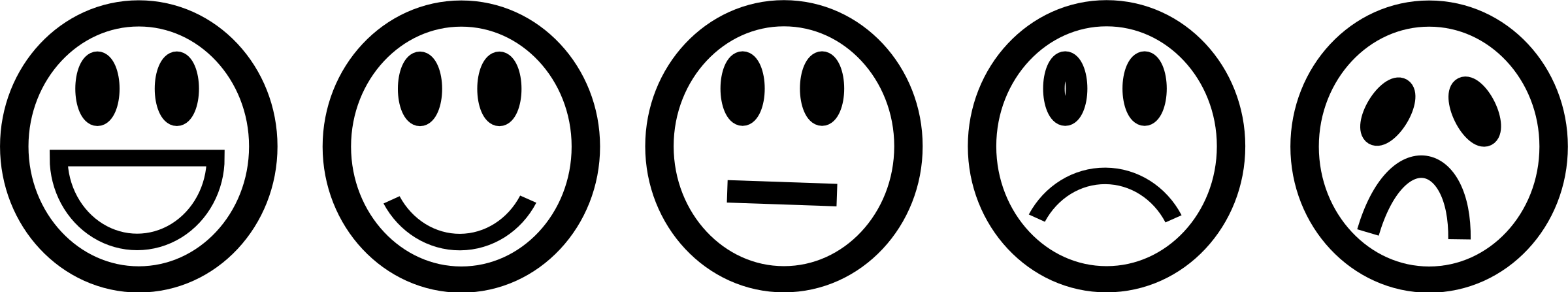   	Awesome		         		            Okay					Bad			